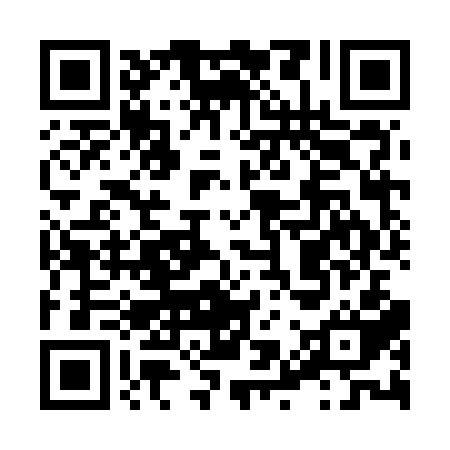 Ramadan times for Spanish Town, JamaicaMon 11 Mar 2024 - Wed 10 Apr 2024High Latitude Method: NonePrayer Calculation Method: Muslim World LeagueAsar Calculation Method: ShafiPrayer times provided by https://www.salahtimes.comDateDayFajrSuhurSunriseDhuhrAsrIftarMaghribIsha11Mon5:065:066:1912:183:406:176:177:2512Tue5:065:066:1812:173:406:176:177:2513Wed5:055:056:1712:173:406:176:177:2514Thu5:045:046:1612:173:406:186:187:2615Fri5:035:036:1512:173:396:186:187:2616Sat5:025:026:1512:163:396:186:187:2617Sun5:025:026:1412:163:396:186:187:2618Mon5:015:016:1312:163:386:186:187:2719Tue5:005:006:1212:153:386:196:197:2720Wed4:594:596:1112:153:386:196:197:2721Thu4:584:586:1112:153:376:196:197:2722Fri4:574:576:1012:143:376:196:197:2823Sat4:574:576:0912:143:376:206:207:2824Sun4:564:566:0812:143:366:206:207:2825Mon4:554:556:0712:143:366:206:207:2826Tue4:544:546:0712:133:366:206:207:2927Wed4:534:536:0612:133:356:206:207:2928Thu4:524:526:0512:133:356:216:217:2929Fri4:514:516:0412:123:346:216:217:2930Sat4:514:516:0312:123:346:216:217:3031Sun4:504:506:0312:123:346:216:217:301Mon4:494:496:0212:113:336:216:217:302Tue4:484:486:0112:113:336:226:227:303Wed4:474:476:0012:113:326:226:227:314Thu4:464:465:5912:113:326:226:227:315Fri4:454:455:5912:103:316:226:227:316Sat4:444:445:5812:103:316:236:237:327Sun4:444:445:5712:103:306:236:237:328Mon4:434:435:5612:093:306:236:237:329Tue4:424:425:5512:093:296:236:237:3310Wed4:414:415:5512:093:296:236:237:33